ΤΜΗΜΑ ΔΕΤΥπεύθυνη Δήλωση 2: Αδυναμία  Φοιτητών/τριών για συμμετοχή στην εξ αποστάσεως εξέταση μαθήματοςΟΝΟΜΑΤΕΠΩΝΥΜΟ:ΑΡ ΜΗΤΡΩΟΥ:ΤΜΗΜΑ  ΠΡΟΕΛΕΥΣΗΣ:e-mail:Kινητό  τηλ:Δηλώνω ότι:Έχω μελετήσει και κατανοήσει τις οδηγίες διεξαγωγής της εξέτασης που αναγράφονται  αναλυτικά στο e-class του συγκεκριμένου μαθήματος αλλά δεν μπορώ να συμμετάσχω στις εξετάσεις  του μαθήματος με το συγκεκριμένο σύστημα διότι1.δεν διαθέτω δίκτυο                 2.δεν διαθέτω κάμερα               3.δεν διαθέτω μικρόφωνο        4.δεν διαθέτω τίποτα από τα παραπάνω  Σε περίπτωση που εμπίπτω σε μία από τις πιο πάνω περιπτώσεις οφείλω να εξεταστώ με τον τρόπο πουθα ορίσει η Συνέλευση του Τμήματος ΔΕΤ ,ακόμα κι αν αποφασιστεί ότι  ο τρόπος αυτός θα είναι η δια ζώσης γραπτή εξέταση μουΗμερομηνία: 									Υπογραφή: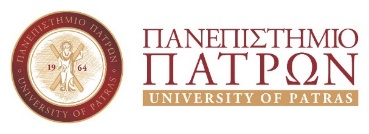 